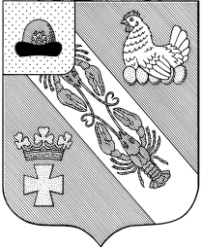 Муниципальное образование – ОКСКОЕ СЕЛЬСКОЕ ПОСЕЛЕНИЕ РязанскОГО муниципальнОГО районА Рязанской областиАДМИНИСТРАЦИЯ МУНИЦИПАЛЬНОГО ОБРАЗОВАНИЯ –ОКСКОЕ СЕЛЬСКОЕ ПОСЕЛЕНИЕ РЯЗАНСКОГО МУНИЦИПАЛЬНОГО РАЙОНА РЯЗАНСКОЙ ОБЛАСТИПОСТАНОВЛЕНИЕот «29» января 2019 г.						            	 	№ 15 О внесении изменений в постановление администрации муниципальногообразования –  Окское сельское  Рязанского муниципального района Рязанской области от 05.02.2018 г. № 17а «Об утверждении перечня автомобильных дорог общего пользования местного значения муниципального образования – Окское сельское поселение Рязанского муниципального района Рязанской области с присвоением им идентификационных номеров» (в редакции постановления от 29.06.2018 г. № 166) На основании проведенной инвентаризации  автомобильных дорог общего пользования местного значения муниципального образования – Окское сельское поселение Рязанского муниципального района Рязанской области, руководствуясь Уставом муниципального образования – Окское сельское поселение Рязанского муниципального района Рязанской области, администрация муниципального образования – Окское сельское поселение Рязанского муниципального района Рязанской областиП О С Т А Н О В Л Я Е Т:1. Внести в постановление администрации муниципального образования – Окское сельское  поселение от 05.02.2018 № 17а «Об утверждении перечня автомобильных дорог общего пользования местного значения муниципального образования – Окское сельское  поселение Рязанского муниципального района Рязанской области с присвоением им идентификационных номеров»:1) В Приложении № 1 к постановлению администрации Окского сельского поселения от 05.02.2018 год № 17а в таблице перечня автомобильных дорог общего пользования местного значения муниципального образования – Окское сельское  поселение Рязанского муниципального района Рязанской области  добавить графы с перечнем автомобильных дорог, читать данное приложение в следующей редакции.2. Настоящее постановление вступает в силу со дня его опубликования.3.	Настоящее постановление подлежит официальному опубликованию в «Информационном вестнике муниципального образования – Окское сельское поселение» и на официальном сайте администрации Окского сельского поселения в сети Интернет. 4.	Направить настоящее постановление в территориальный отдел Управления Федеральной службы государственной регистрации, кадастра и картографии Рязанской области.5.	Контроль за исполнением настоящего постановления возложить на заместителя главы администрации Окского сельского поселения М.Г. Красникова.Глава Окского сельского поселения				          А.В. ТрушинИдентификационный номерНаименование автомобильной дорогиПротяженность, км61 234 875 ОП МП 01Автомобильная дорога  Д. Аксиньино2,57061 234 875 ОП МП 02Автомобильная дорога  Д. Арсентьево1,10061 234 875 ОП МП 03Автомобильная дорога  Д. Бежтвино4,30061 234 875 ОП МП 04Автомобильная дорога до Военного городка № 200,661 234 875 ОП МП 05Автомобильная дорога  Военный городок № 203,661 234 875 ОП МП 06Автомобильная дорога  от Военного городка № 20 до д. Минеево1,90061 234 875 ОП МП 07Автомобильная дорога  с. Вышетравино16,961 234 875 ОП МП 08Автомобильная дорога  с. Глядково2,85061 234 875 ОП МП 09Автомобильная дорога  с. Дашки-24,961 234 875 ОП МП 10Автомобильная дорога  п. Денежниково2,161 234 875 ОП МП 11Автомобильная дорога  д. Ивкино3,82061 234 875 ОП МП 12Автомобильная дорога  д. Климантино1,161 234 875 ОП МП 13Автомобильная дорога  д. Коротково1,60061 234 875 ОП МП 14Автомобильная дорога  д. Матвеевка1,161 234 875 ОП МП 15Автомобильная дорога  д. Минеево1,50061 234 875 ОП МП 16Автомобильная дорога  с. Новинское2,461 234 875 ОП МП 17Автомобильная дорога  п. Окский2,361 234 875 ОП МП 18Автомобильная дорога  д. Павловка2,86561 234 875 ОП МП 19Автомобильная дорога  д. Панферово1,45061 234 875 ОП МП 20Автомобильная дорога  д. Протасово1,20061 234 875 ОП МП 21Автомобильная дорога  д. Романцево6,91061 234 875 ОП МП 22Автомобильная дорога  д. Сажнево0,861 234 875 ОП МП 23Автомобильная дорога  д. Сальково0,59061 234 875 ОП МП 24Автомобильная дорога  п. Свобода2,561 234 875 ОП МП 25Автомобильная дорога  д. Слободка1,361 234 875 ОП МП 26Автомобильная дорога  д. Сорокино1,40161 234 875 ОП МП 27Автомобильная дорога  д. Трубниково1,90061 234 875 ОП МП 28Автомобильная дорога д. Чичкино3,25261 234 875 ОП МП 29Автомобильная дорога  д. Щегрово1,461 234 875 ОП МП 30Автомобильная дорога  д. Ялтуново3,87616123875 ОП МП 31Автомобильная дорога д. Ялтуново, ул. Хуторская0,60216123875 ОП МП 32Автомобильная дорога д. Ялтуново, ул. Садовая0,166123875 ОП МП 33Автомобильная дорога д. Ялтуново, ул. Прудная0,40736123875 ОП МП 34Автомобильная дорога д. Ялтуново, ул. Вишневая0,54016123875 ОП МП 35Автомобильная дорога пос. Денежниково, ул. Вокзальная0,42686123875 ОП МП 36Автомобильная дорога пос. Денежниково, ул. Заводская0,13156123875 ОП МП 37Автомобильная дорога пос. Денежниково, ул. Станционная1.5231ИТОГО:ИТОГО:87,875